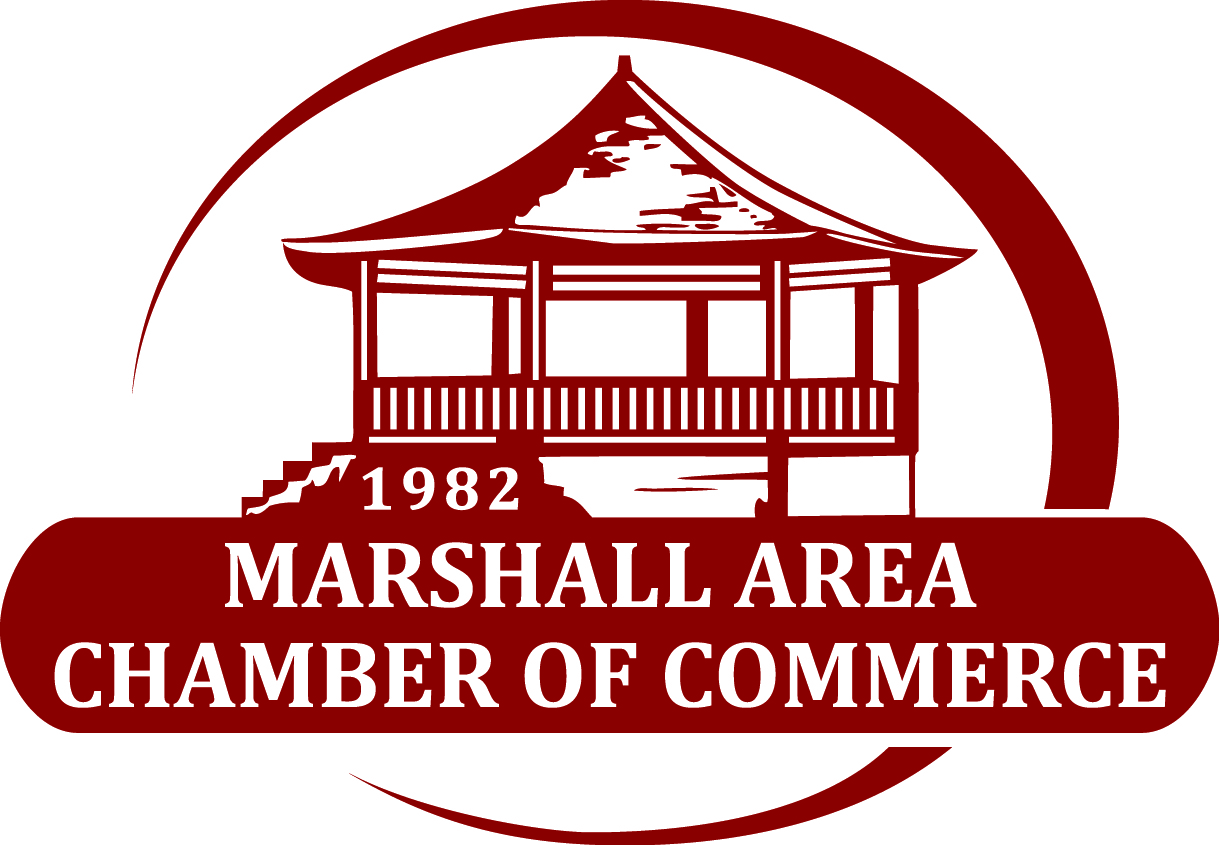 Business of the Year Award Nomination FormAny chamber member may nominate a business for recognition (including their own), and ONLY chamber member businesses are eligible for recognition. For developing and growing an outstanding business, creating innovative product(s), increases jobs, overcoming adversity, and making community contributions. Nominees should be those whose business practices and professional conduct contribute to a sense of fellowship among all local businesses, and which helps to promote Marshall as a good place in which to do business.   All nominations must be returned by Monday, January 16, 2023Marshall Area Chamber of CommerceC/O Awards Committee 708 Archer Ave | Marshall, IL 62441Name of nominee: ___________________________________________________Address of nominee: _________________________________________________Nominated by: ______________________________________________________Please provide a brief statement of why you are nominating this business:______________________________________________________________________________________________________________________________________________________________________________________________________________________________________________________________________________________________________________________________________________________________________________________________________________________________________________________________________________________________________________________________________________________________________________________________________________________________________________________________________________________________________________________________________________________________________________________________________________________________________________________________________________________________________________________________________________________________________________________________________________________________________________________________________________________________________________________________________________________________________________________________________________________________________________________Winner will be announced at the Chamber Annual Celebration, February 2, 2023.